СУМСЬКА МІСЬКА РАДАVIІІ СКЛИКАННЯ ______ СЕСІЯРІШЕННЯРозглянувши звернення ГОЛОВНОГО УПРАВЛІННЯ ПЕНСІЙНОГО ФОНДУ УКРАЇНИ В СУМСЬКІЙ ОБЛАСТІ від 10 листопада 2021 року                          № 1800-0803-8/54791, відповідно до статей 6, 15 Закону України «Про оренду державного та комунального майна», пункту 28 Порядку передачі в оренду державного та комунального майна, затвердженого постановою Кабінету Міністрів України від 03.06.2020 № 483 «Деякі питання оренди державного та комунального майна», враховуючи пропозиції постійної комісії з питань законності, взаємодії з правоохоронними органами, запобігання та протидії корупції, місцевого самоврядування, регламенту, депутатської діяльності та етики, з питань майна комунальної власності та приватизації Сумської міської ради (протокол від 02 грудня 2021 року № 17), керуючись статтею 25, частиною п’ятою статті 60 Закону України «Про місцеве самоврядування в Україні», Сумська міська радаВИРІШИЛА:1. Внести зміни в додаток до рішення Сумської міської ради                                                  від 23 вересня 2020 року № 7392-МР «Про затвердження Переліку другого типу об’єктів комунальної власності Сумської міської територіальної громади, що підлягають передачі в оренду без проведення аукціону», доповнивши його пунктом 30 наступного змісту:2. Координацію виконання цього рішення покласти на заступника міського голови згідно з розподілом обов’язків.Сумський міський голова                                                              Олександр ЛИСЕНКОВиконавець: Клименко Ю.М.Ініціатор розгляду питання – постійна комісія з питань законності, взаємодії з правоохоронними органами, запобігання та протидії корупції, місцевого самоврядування, регламенту, депутатської діяльності та етики, з питань майна  комунальної власності та приватизації Сумської міської ради.Проєкт підготовлено Департаментом забезпечення ресурсних платежів Сумської міської ради.Доповідач: Клименко Ю.М.ЛИСТ ПОГОДЖЕННЯдо проєкту рішення Сумської міської ради«Про внесення змін до рішення Сумської міської ради 
від 23 вересня 2020 року № 7392-МР «Про затвердження Переліку другого типу об’єктів комунальної власності Сумської міської територіальної громади, що підлягають передачі в оренду без проведення аукціону                       (зі змінами) (щодо вул. Шкільної, буд. 17)»Проєкт рішення підготовлений з урахуванням вимог Закону України «Про доступ до публічної інформації» та Закону України «Про захист персональних даних»______________ Ю.М. КлименкоРозробник проєкту рішення_______________ І.І. Дементова                               (700-413)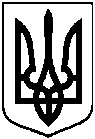 Проєктоприлюднено«___» _______ 20__ від ___ _______2021 року № ____-МРм. СумиПро внесення змін до рішення Сумської міської ради від 23 вересня 2020 року                 № 7392-МР «Про затвердження Переліку другого типу об’єктів комунальної власності Сумської міської  територіальної громади, що підлягають передачі в оренду без проведення аукціону» (зі змінами) (щодо                                 вул. Шкільної, буд. 17)30.м. Суми, 
вул. Шкільна,буд. 17нежитлові приміщеннядля розміщення відділу обслуговування громадян № 1 (сервісний центр) ГОЛОВНОГО УПРАВЛІННЯ ПЕНСІЙНОГО ФОНДУ УКРАЇНИ В СУМСЬКІЙ ОБЛАСТІ1008,1Голова постійної комісії з питань законності, взаємодії з правоохоронними органами, запобігання та протидії корупції, місцевого самоврядування, регламенту, депутатської діяльності та етики, з питань майна комунальноївласності та приватизації Сумської міської ради		Є.Є. КосяненкоДиректор Департаменту забезпечення ресурсних платежів Ю.М. КлименкоНачальник відділу правового та кадрового забезпечення Департаменту забезпечення ресурсних платежівЛ.П. ПетроваНачальник Правового управління О.В. ЧайченкоПерший заступник міського головиМ.Є. БондаренкоСекретар Сумської міської радиО.М. Рєзнік